	Консультация для родителей «Буккроссинг, как новая форма приобщения детей и родителей к источнику знаний».Уважаемые родители, добрый вечер!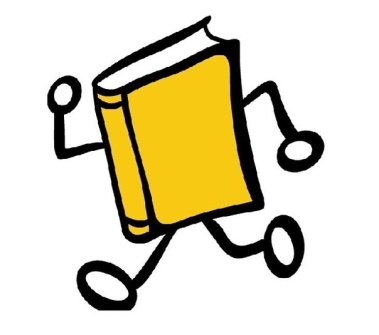 Сегодня мы решили Вам  рассказать о мероприятии, которое мы планируем провести в нашем детском саду и очень надеемся, что идея Вам понравиться. В проведении оно очень простое, но эффективное. Речь пойдет о книге, о приобщении детей к источнику знаний.На сегодняшний день в нашем обществе совершенно очевидно снижается статус чтения. В век технического совершенства информации интерес к книге ослабевает. Чтобы решить эту проблему, необходимо повысить интерес подрастающего поколения к чтению, к книге.  Если в семье любят и много читают, то и ребёнок будет подражать образу жизни своей семьи. Задача взрослых – приобщить детей к чтению, привить любовь к книге.Мы предлагаем Вам одну из новых форм работы по данной проблеме, которая называется Буккроссинг. Идея буккроссинга подходит для этого как нельзя лучше. Что такое буккроссинг? (англ. bookcrossing) - в буквальном переводе с английского значит "перемещение книг" или книговорот. Его идея довольно проста – «Прочитал книгу сам – передай другому».Цель буккроссинга в детском саду — пропаганда чтения, повышение интереса к книгам, возрождение интереса к чтению, к чтению русских народных сказок, возрождение традиции семейного чтения. Мы обращаемся к Вам с просьбой принести в детский сад книги, которые Вы уже прочитали и готовы поделиться ими с другими.• Посмотреть книги в своей библиотеке и «отпустить книги на волю» из «плена» книжного шкафа;• Выбрать книги, которыми вы хотите поделиться и принести их в детский сад, дайте возможность прочитать их другим детям и взрослым; • В книгу просим вложить небольшое письмо о том, чья это книга, кем и когда прочитана и тому подобное;           • Книги приносить в хорошем состоянии;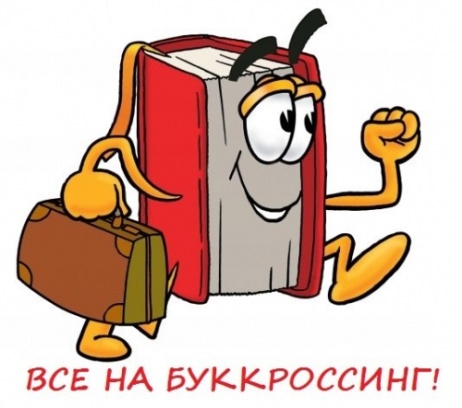 • Вы можете прийти и взять любую книгу или журнал себе, прочитать и отдать другому человеку, или вернуть обратно;          • На нашей книжной полке каждый найдёт для себя книгу по душе;• Принесённые вами книги принесут пользу, увлекут и порадуют многих читателей;         • Просьба относиться к книгам бережно.Будьте готовы к тому, что расстаётесь со своей книгой навсегда, так вы её «отпускаете», а также к тому, что какая-то, очень понравившаяся книга, останется у вас, но взамен оставшейся у вас, необходимо принести на полочку другую книгу.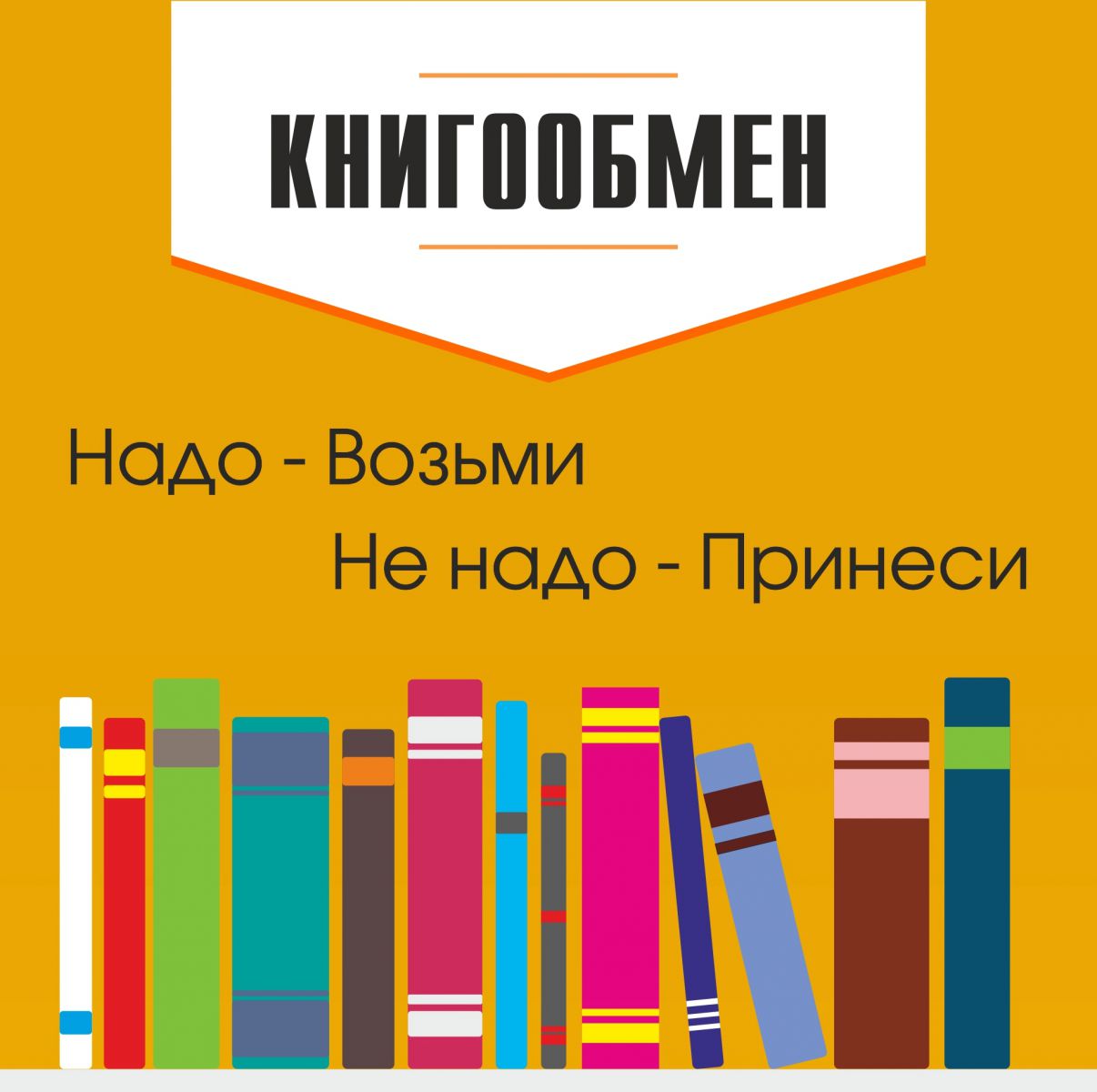 